Příměstský přírodovědný kurz17. – 21. února 2014Téma:    		PŘÍRODA NENÍ NUDA  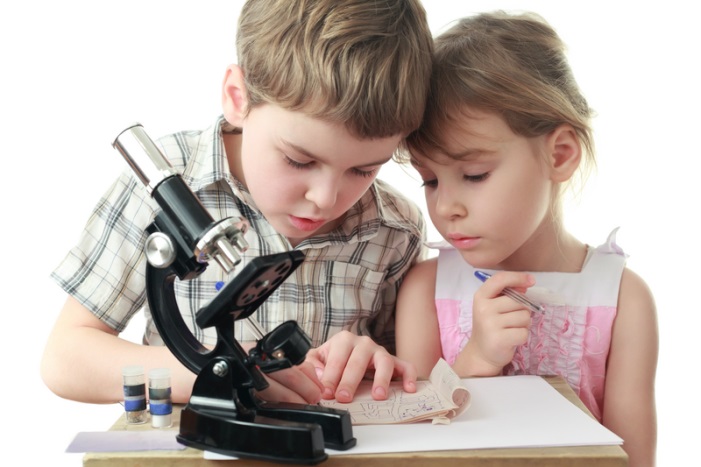 Cíl:	rozvíjet u dětí znalosti a dovednosti potřebné pro šetrné zacházení s přírodou, znalosti základních principů ochrany životního prostředí, citlivost k příroděObsah: 	poznávání přírody zábavnou formou, pokusy, zkoumání, hry, výtvarné aktivityDélka kurzu: 			5 dnů Věková kategorie:     	od 7 do 12 letCena:				800,-- Kč					(kurzovné, dopolední svačina, oběd, odpolední svačina, pitný režim)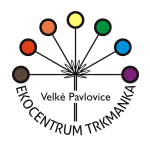 Ekocentrum Trkmanka,příspěvková organizaceNádražní 1/1, 691 06 Velké Pavlovicewww.ekocentrum-trkmanka.comtel.:  +420 519 325 313